Муниципальное бюджетное учреждение культуры«Центральная библиотечная система» НГООтдел информационно-библиографического обслуживания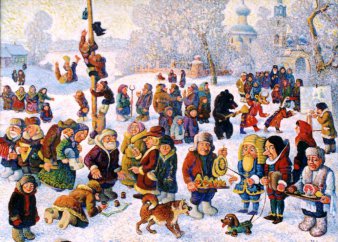 Рекомендательно-библиографический обзорНаходка2018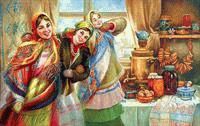 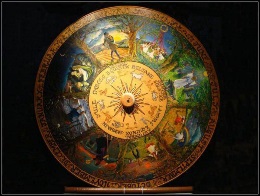 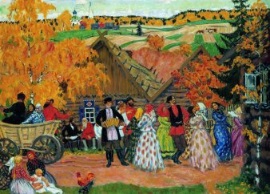 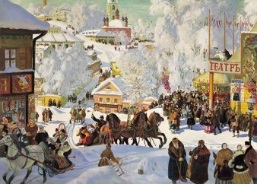 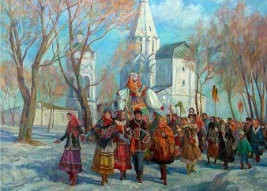 Хриенко, И. Б. Народные православные праздники: рекомендательно-библиографический обзор/ МБУК «ЦБС» НГО; сост. И. Б. Хриенко. – Находка, 2018. – 16с.СОДЕРЖАНИЕI. КНИГИ1. Большая книга Рождества/ сост. Н. Будур и И. Панкеев.- М.: Олма-Пресс, 2000.- 864 с.Хранение: ЦДЮБ, БК «Семья» 2. Бондаренко, Э.О. Праздники христианской Руси: русский народный православный календарь/ Э. О. Бондаренко. – Калининград: Кн. изд-во, 1993. – 414 с.Хранение: ОИБО3. Дзюба, П.П. Пасха Красная/ П.П.Дзюба.- Ростов-на-Дону: Феникс, 2006.- 205 с..-(Сердце отдаю детям)ПАСХА КРАСНАЯ - СЦЕНАРИИХранение: ЦДЮБ4. Громова, И.А. Православные и народные праздники/ И. А. Громова.- М.: Дрофа-Плюс, 2005.- 352с..-(Для дома и семьи)ПРАВОСЛАВНЫЕ ПРАЗДНИКИ - НАРОДНЫЕ ПРАЗДНИКИХранение: ЦГБ, Библиотека №145. Клиентов, А.Е. Народные промыслы/ А. Е. Клиентов; худ. А. М. Саморезов. – М.: Белый Город, 2009. - 47с.: ил..-(История России)НАРОДНЫЕ ПРОМЫСЛЫХранение: Библиотека №106. Клиентов, А.Е. Народные промыслы: для средн. шк. возраста/ А. Е. Клиентов. – М.: Белый Город, 2002. - 48 с.: ил..-(История России)Народные промыслыХранение: ЦДЮБ, БК «Семья», Библиотека №14, №15.7. Коринфский, А. Народная Русь: сказания, поверия, обычаи и пословицы русского народа/ А.Коринфский.- М.: Белый Город, 2007.- 591с.: ил.СКАЗАНИЯ РУССКОГО НАРОДА - ПОВЕРИЯ РУССКОГО НАРОДА - ОБЫЧАИ РУССКОГО НАРОДА8. Короткова, М.В. Путешествие в историю русского быта/ М. В. Короткова.- М.: Дрофа, 2003.- 256с.: илл.ИСТОРИЯ - РУССКИЙ БЫТХранение: Библиотека №49. Короткова, М.В. Традиции русского быта: энциклопедия/ М. В. Короткова. - М.: Дрофа-Плюс, 2008.- 319 с.: ил..-(Исторический альбом)РУССКИЙ БЫТ - ТРАДИЦИИ РУССКОГО НАРОДАХранение: ЦДЮБ10. Круглый год: Русский земледельческий календарь/ Сост., вступ. ст. А. Ф. Некрыловой. – М.: Правда, 1989.- 494 с.Народные приметы-Загадки-Пословицы-Поговорки-Игры-ГаданияХранение: ЦГБ, ЦДЮБ, БК Зелёный мир, Библиотека №14.11. Кузина, Т.Ф. Занимательная педагогика народов России: Советы, игры, обряды/ Т. Ф. Кузина, Г. И. Батурина.- М.: Школьная пресса, 2001.- 144 с..-(Воспитание школьников)ПЕДАГОГИКА - НАРОДЫ РОССИИ - ОБРЯДЫ - ИГРЫХранение: Библиотека №1412. Маленькие чудеса: Сборник очерков о русском народном искусстве/ Сост. Н. В. Тарановская. – Л.: Дет. лит., 1981.- 208 с.: ил.НАРОДНЫЕ ПРОМЫСЛЫ - РУССКОЕ НАРОДНОЕ ИСКУССТВО - ФИЛИМОНОВСКАЯ ИГРУШКА - КРУЖЕВО КОСТЯНОЕ - СКОПИНСКИЕ ГОНЧАРЫ - АБАШЕВСКИЕ СВИСТУЛЬКИХранение: ЦГБ, ЦДЮБ, Бк Зелёный мир, БК Семья, Библиотеки №4, №9, №10, №14, №1513. Народы мира /Е. А. Аверина, М. М. Бронштейн, С. В. Горячкин и др.; сост. А. В. Волкова; худ. Ю. Г. Алутина, М. О. Дмитриев и др..- М.: Росмэн-Пресс, 2012.- 96с.: ил..-(Детская энциклопедия РОСМЭН)Хранение: ЦДЮБ, Библиотеки №14, №2314. Панкеев, И.  Круг земного бытия: обычаи, обряды, молитвы/ И. Панкеев, Е. Рассолова.- М.: ТЕРРА, 1997.- 335 с..-(Русский дом)НАРОДНЫЕ ОБРЯДЫ - ЦЕРКОВНЫЕ ОБРЯДЫХранение: Библиотека №915. Панюшкин, В. Код Горыныча: что можно узнать о русском народе из сказок/ В. Панюшкин. – 2-е изд. – М.: Альпина Паблишерз, 2010.- 143с.Хранение: БК Семья 16. По фольклорным островам/ Ред.-сост. Л. И. Жук. – М.: «Красико-Принт», 2005. – 128 с. – (Праздник в школе)Хранение: Библиотека №1417. Праздничные традиции и обряды/ сост. С. Прошельцева.- Нижний Новгород: Газетный мир, 2012.- 159 .    (Полезная книга)ДЕНЬ РОЖДЕНИЯ - КРЕСТИНЫ - НОВОСЕЛЬЕ - ПРОВОДЫ В АРМИЮ - МАСЛЕННИЦА - КРАСНАЯ ГОРКА - ТРОИЦА - ИВАНА КУПАЛАХранение: Библиотека №918. Рождество: Стихи, песни, загадки, пословицы/ Сост. И. Ф. Скороходова; Худ. О. Ю. Горбушин.- М.: Самовар, 2002.- 48 с.: илл..-(Любимые праздники малышам)Хранение: БК Семья , Библиотека 1419. Рождество и Пасха в детской литературе/ Сост. В. Н. Бредихина.- М.: АСТ, Астрель, 2003.- 191 с.: ил.-(Любимое чтение)Хранение: ЦДЮБ, Библиотека №1420. Русский народ: его обычаи, обряды, предания, суеверия и поэзия/ собр. М. Забылиным.- М.: ТЕРРА, Книжная лавка-РТР    Кн.1.- 1996.- 320с.    (Русский дом)21. Русский народ: его обычаи, обряды, предания, суеверия и поэзия/ собр. М. Забылиным. – М.: ТЕРРА, Книжная лавка- РТР    Кн.2.- 1996.- 192с.  (Русский дом)22. Русский фольклор: песни, сказки, былины, прибаутки, загадки, игры, гадания, сценки, причитания, пословицы и присловья/ Сост. и примеч. В. Аникина. – М.: Худ. лит, 1985. – 366 с. – (Классики и современники)ФОЛЬКЛОР РУССКИЙ - ЗАГАДКИ - СКАЗКИ РУССКИЕ - БЫЛИНЫ - ПРИБАУТКИ - ПЕСНИ - ПЕСНИ НАРОДНЫЕ РУССКИЕ - ГАДАНИЯ - ИГРЫ - ПРИЧИТАНИЯ - ПОСЛОВИЦЫ И ПОГОВОРКИ РУССКИЕХранение: ЦГБ, ЦДЮБ, БК Зелёный мир, БК Семья, Библиотеки №4, №9, №14, №1523. Русский народный календарь: обычаи, поверья, приметы на каждый день/ авт.-сост. Н. В. Белов.- Минск: Харвест, 2011.- 383с.РУССКИЙ НАРОДНЫЙ КАЛЕНДАРЬ - ОБЫЧАИ - ПОВЕРЬЯ - ПРИМЕТЫХранение: Библиотека №1024. Синова, И. В. Народы России. История и культура, обычаи и традиции: справочник школьника/ И. В. Синова. – СПб.: Литера, 2010.- 96с.: ил..- (Моя Родина-Россия)НАРОДЫ РОССИИ ИСТОРИЯ, КУЛЬТУРА, ОБЫЧАИ, ТРАДИЦИИ СПРАВОЧНИКХранение: БК «Семья»25. Сценарии православных праздников. Кн.1/ Сост. А. В. Соколов. – М.: Школьная пресса, 2004. – 96 с. – ("Воспитание школьников. Библиотека журнала". Вып.41)26. Сценарии православных праздников. Кн.2/ Сост. А. В. Соколов.- М.: Школьная пресса, 2004.- 80 с..-("Воспитание школьников. Библиотека журнала". Вып.58)27. Сценарии православных праздников. Кн.4. / сост. А. В. Соколов.- М.: Школьная Пресса.-(Воспитание школьников.Б-ка журнала:вып.76). – М.: Школьная пресса. –  2006.- 96с.Хранение: Библиотека №1428. Терещенко, А.В. Русский народ. Народные игры и забавы: полная иллюстрированная энциклопедия/ А. В. Терещенко. – М.: ЭКСМО, 2005.- 256с.: ил.29. Усов, В. В. Русский народный православный календарь: в 2-х тт. Т.1. – М.: Изд. Дом МСП, 1997. 30. Усов, В. В. Русский народный православный календарь: в 2-х тт. Т.2. – М.: Изд. Дом МСП, 1997.Хранение: ОИБО (Отдел Информационно-библиографического обслуживания)31. Фетисова, Л.Е. Традиционный восточнославянский фольклор на юге Дальневого Востока (вторая половина XIX начало XXв.): адаптационный аспект [Текст]/ Л.Е.Фетисова, Г. Г. Ермак, М. Б. Сердюк. – Владивосток: Дальнаука, 2004. – 192с.Хранение: ГБМ32. Фольклор народов России. В 2-х т.: Т.1.– 2-е изд.,стереотип..- М.: Дрофа,Вече, 2003.- 317 с..- (Б-ка отеч. класс. худ. литер)33. Фольклор народов России. В 2-х т.: Т.2. - 2-е изд.,стереотип. – М.: Дрофа,Вече, 2003. – 303 с. Хранение: ЦДЮБ34. Фролова, А.Н. Истоки воспитания у коренных народов северо-востока России/ А. Н. Фролова.- Магадан: КОРДИС, 2002.- 68 с.: ил.ЭТНОПЕДАГОГИКА - БЫТ - ДЕКОРАТИВНО-ПРИКЛАДНОЕ ИСКУССТВО - ФОЛЬКЛОР - ИГРУШКИ - ИГРЫ - НАРОДЫ СЕВЕРО-ВОСТОКА РОССИИХранение: Библиотека №9II. СТАТЬИ1. Артемова, Екатерина Ильинична. Духовно-нравственное воспитание дошкольников / Е. И. Артемова // Дошкольная педагогика. – 2012. – № 7. – С. 28-29Примеров такого подхода является культурная традиция. Во-первых, она предлагает проверенную веками народную мудрость воспитания и образования. Во-вторых, материал предлагаемый детям, уже пропитан духовностью и нравственностью. В занятиях, беседах на основе картинок чувствуется нехватка соприкосновения с предметами старины. Так родилась идея создания музейных уголков в групповых помещениях и создания мини-музея "Русская изба", где все экспонаты могли бы демонстрироваться в действии, использоваться на занятиях, а также в ходе фольклорных праздниках, досугов и театральных представлениях. Народная игрушка во все времена занимала важное место в народной культуре. Игрушки мастерили в каждой семье. Изготовление куклы из ниток.2. Божок А. Л. Использование социокультурных технологий для приобщения школьников к фольклорным традициям/ А. Л. Божок // Начальная школа. – 2013. – № 11. – С. 85-89В школе № 1 г. Тамбова создан кружок "Народное творчество". Показано, как в рамках кружка происходит приобщение к фольклорным традициям. Приводятся примеры социо- и культуротворческих технологий, а также сценарий праздника "Русская ярмарка".3. Государственная поддержка народной культуры //Справочник руководителя учреждения культуры. – 2006. – N12. – С.44-49.4. Карпушина Л. П. Этнокультурное образование в ходе проведения фольклорных праздников / Л. П. Карпушина, Н. Г. Дудко (Введено оглавление) // Начальная школа. –2013. - № 7. - С. 96-102Рассматривается проблема этнокультурного образования младших школьников, ориентированность его на формирование патриотизма, этнокультурной осведомленности, этнической толерантности. Предлагается сценарий фольклорного праздника "Как на нашей улице" для учащихся 1-го класса, который может быть проведен с участием родителей.5. Копеина, Лейла Васильевна. "Радуга дружбы"/ Л. В. Копеина // Современная библиотека. – 2015. – № 4. – С. 70-73Проведение детскими библиотеками г. Братска этнокультурной акции "Неделя национальных культур".6. Марко Г. А. Фольклорный праздник "Посиделки": II-III классы / Г. А. Марко, И. Ф. Потапов // Начальная школа. - 2013. - № 7. - С. 82-85Сценарий фольклорного праздника для учеников 2-3-х классов. (Из опыта работы учителей).7. Позина, Наталья. Толика оптического обмана: Удэгейский фольклор в творчестве советских писателей/Наталья Позина//Словесница Искусств. – 2016. – N1. – С.108-110. (ГБМ)III. СЦЕНАРИИ ФОЛЬКЛОРНЫХ ПРАЗДНИКОВ3.1 СЦЕНАРИИ РАЗНЫХ ПРАЗДНИКОВ1. Глухова, К. Знаем, знаем про обычай!:  развлечение в народном  стиле  для  детей старшей  и  подготовительной  групп детского сада/К. Глухова. //Сценарии и репертуар. – 2011. – N 16. – С. 24-31.Сценарии для детей2. Голованёва, Р. Гуляй, люди, веселей -  самовару юбилей: сценарий театрализованного представления деревенских посиделок /Р. Голованёва.//Сценарии и репертуар. – 2012. – N6. – С. 41-47.Сценарий театрализованного представления, посвященного народным традициям русского чаепития.3. Голубева, С. Расскажи мне, бабушка, о русском рушнике: Сценарий открытого урока для         школьников начальных и средних классов/С. Голубева. //Сценарии и репертуар.   -  2017. – N22. - С. 3 - 7.Сценарии для детей. Одежда русская  4. Дидковская, А. Знакомство с нечистой силой: сценарий фестиваля со сказочными заклятиями, посвященный фольклорным образам нечистой силы/А. Дидковская. //Сценарии и репертуар. – 2014. – № 11. – С. 2-32.5.  Жирнова, Н. Праздник частушки и не только: сценарий праздника народного творчества //Сценарии и репертуар.  –  2014. – N18.  –  С.16 - 32.6. Иванова, Е. Т. На самоварный час приглашаем вас! / Е. Т. Иванова // Чем развлечь гостей. – 2016. – № 10. – С. 48-51Сценарий фольклорных посиделок, посвященных самовару и чаепитию.7. Ивашина, В. Дороже золота, дороже жемчугов: театрализованный экскурс в историю/В. Ивашина. //Сценарии и репертуар. – 2014. – № 3. – С. 3-13.Познавательный урок, в ходе которого рассказывается о некоторых пряностях и тайне их появления на нашем столе.8. Приглашение к чаю: сценарий театрализованного представления. //Сценарии и репертуар. – 2014. – №3. – С. 47-65.9. Кондратьева, Е. С пылу, с жару: сценарий праздника-игры, посвященного русской каше/Е. Кондратьева //Сценарии и репертуар. – 2012. – N 4. – С. 18-23.10. Кочнева, Е. В гостях у печки: игровая театрализованная программа для школьников начальных классов/Е. Кочнева, М. Канева //Чем развлечь гостей. – 2014. – № 3. – С. 29-35.11. Лекомцева, А. Печки-лавочки: игровая программа/А. Лекомцева. //Чем развлечь гостей.   -  2014. - N10. - С.27 – 33.12. Молчанова, В. Рады гостям, как добрым вестям: сценарий фольклорного тематического        вечера "Русские посиделки"/В.  Молчанова. //Сценарии и репертуар. – 2011. – N16. – С. 14-23.13. Пашнина, В. Луковое подворье: Фольклорная игровая программа для детей/Вера Пашнина. //Сценарии и репертуар. – 2017. – N22. - С.24 - 33.14. Пашнина, В. Золотые ворота: фольклорная конкурсно-игровая программа для детей 10-12 лет/В. Пашнина. //Сценарии и репертуар. – 2011. – N 16. – С. 3-13.15. Пашнина В. У нас нынче суботея!: фольклорное представление / В. Пашнина // Сценарии и репертуар. - 2012. - № 18. - С. 58-69Сценарий театрализованного фольклорного представления с русскими народными играми и забавами.16. Сурженко, Н. А картошка - объеденье, всем гостям на удивленье: игровая программа для детей младшего возраста/Н. Сурженко. //Сценарии и репертуар. – 2014.– № 3. – С. 42-46.17. Тарасова Т. Не красна изба углами: сценарий вечера русской старины / Т. Тарасова // Сценарии и репертуар. – 2012. – № 6. – С. 58-65Сценарий праздника русской печи.     18. Тихомиров, В. Вспомним русские обычаи: сценарий праздника для учеников средней школы /В. Тихомиров. //Сценарии и репертуар. – 2014. – № 3. – С. 14-28.19. Харламова, Т. Сказ про кашу – матушку нашу: сценарий праздника для детей 7- 9 лет /Т. Харламова. //Сценарии и репертуар. – 2014. – №3. - С. 36-41. 20. Юрченко, И. В. День-то сегодня непростой: сценарий театрализованного обрядового действа/И. В. Юрченко и др.//Сценарии и репертуар.  –  2017.  – N22. – С.17 - 23.21. Кочнева, Евгения. В гостях у Печки: игровая театрализованная программа с Печкой, у Печки и вокруг Печки / Е. Кочнева, М. Канева // Чем развлечь гостей. – 2013. – № 10. – С. 26-28Авторы предлагают цикл программ "У Печки" на различные темы - фольклор, современный быт и традиции, кулинарные поединки, песенные и танцевальные конкурсы.22. Янович, Галина Васильевна. Изба-избушка: фольклорная игра-соревнование / Г. В. Янович // Чем развлечь гостей. – 2012. – № 8. – С. 25-27Сценарий игры в жанре русского фольклора. Участникам игры будут разгадывать загадки, вспоминать русские пословицы и поговорки.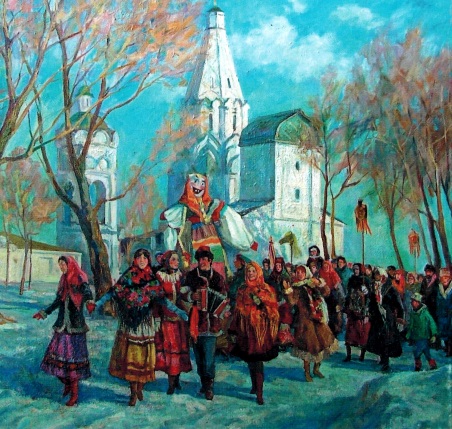 3. 2 ЗИМНИЕ ПРАЗДНИКИ23. Душевина, О. А. Кто грамоте горазд, тому не пропасть: театрализованный праздник с  викториной и кроссвордом ко  Дню  знаний / О. А. Душевина //Читаем, учимся, играем.  –  2017. – N6. – С.76 - 80.День Наума Грамотника. День пророка Наума можно считать уникальным, ведь он посвящен не наблюдениям за погодными явлениями, верованиям и земледельческим работам, что составляет содержание большинства дат, отмеченных народным календарем. Тема Наумова дня – образование, учение, грамота. В былые времена с этого дня в селах, деревнях и небольших городках детей начинали грамоте учить. С одной стороны, это было наиболее удобное время для овладения азами счета и чтения крестьянину – урожай собран, подростковой и детской работы в доме практически нет, на улице морозно, целыми днями приходится сидеть в доме, где душно, тесно, вечно кому-нибудь под руку попадаешь. А грамотный человек нужен в каждой семье. С другой стороны, приурочили начало занятий именно к первому дню декабря (по старому стилю), потому что покровителя дня (святого Наума) народные «языковеды» напрямую связали с учением.24. Зайкова Ю. С. Февраль-бокогрей, верни солнышко скорей / Ю. С. Зайкова, Г. А. Зайкова // Читаем, учимся, играем. - 2017. - Вып. 2. - С. 108-111Сценарий фольклорных посиделок о последнем зимнем месяце - феврале.Наум - грамотник: сценарий вечёрки// Сценарии и репертуар. – 2011. – N 17. – С. 85-95.Фомина, Е.А. Весёлая азбука: игровая программа ко дню Наума Грамотника /Е. А. Фомина. //Читаем, учимся, играем. – 2009. – N9. – С.56 - 60.3.3 РОЖДЕСТВО. СВЯТКИ.25. Васильев День: сценарий святочной вечёрки. //Сценарии и репертуар. – 2011. – N17. – С. 36-51.26. Дейкина, Т. А. Фольклорный праздник для детей среднего и старшего дошкольного возраста "Гуляют ребятки в Рождественские Святки": художественно-эстетическое развитие / Т. А. Дейкина // Дошкольная педагогика. - 2015. - № 10. - С. 30-33Сценарий проведения фольклорного праздника для детей среднего и старшего дошкольного возраста.27. Ермолаева, Ю. Когда настанут Святки: святочные посиделки/Ю. Ермолаева //Чем развлечь гостей. – 2012. – N 10. – С. 46-54.28. Зольникова, Н. Царь Ирод: вертепное представление/Н. Зольникова. //Чем развлечь гостей. - 2013.- №  10. - С. 13-14.29. Ивашина В. Настали святки, то-то радость: фольклорные посиделки / В. Ивашина // Сценарии и репертуар. - 2016. - № 13. - С. 37-47Сценарий фольклорного праздника, посвященного Святкам.30. Ивашина, В. В. Погадаем, всё узнаем: Сценарий фольклорных посиделок с игровой программой для учащихся 6 - 8 классов,   посвящённых Святкам/В. В. Ивашина.            //Читаем, учимся, играем.  –  2016. – № 12. – С. 92-95.Сценарий фольклорных посиделок, посвящённых Святкам.31. Ивашина В. Таинственным трепетом горят зеркала: фольклорные посиделки / В. Ивашина // Сценарии и репертуар. – 2017. – № 22. – С. 8-16Сценарий театрализованного мероприятия для детей среднего и старшего школьного возраста, посвященного Святкам.32. Копылова, М. Святочная пьеска в четырех картинах для кукольного театра/ М. Копылова, А. Копылов. //Сценарии и репертуар. – 2009 . – N23. – С. 7-12.33. Котвицкая Т. Волшебство Рождественской звезды: игровая программа с элементами святочного фольклора / Т. Котвицкая // Сценарии и репертуар. - 2011. - № 21. - С. 3-10Сценарий театрализованной игровой программы празднования Рождества.34. Малкова О. А. Пришла Коляда – отворяй ворота: рассказ о традициях старого славянского праздника с включением игр для 5-7-х классов/О. А. Малкова. //Читаем, учимся, играем. –  2016. – № 10. - С. 109-111.Святки35. Ревнёва, С. Снег, снежок, укажи, где женишок!: сценарий святочных  посиделок/С.   Ревнёва //Сценарии и репертуар. – 2014. – № 13. – С.28-34.36. Рыбинцева, Л. Посиделки на Святки: театрализованная игровая программа/Л. Рыбинцева. //Сценарии и репертуар. – 2013. – № 20. – С. 5-83.37. Рыбинцева Л. Раз в Крещенский вечерок: театрализованная игровая программа посиделок на Святки / Л. Рыбинцева // Сценарии и репертуар. – 2014. – № 13. – С. 17-27Сценарий фольклорной игровой программы святочных посиделок.38. Харитонова О. Раз в Крещенский вечерок: сценарий святочных гаданий / О. Харитонова // Сценарии и репертуар. – 2016. – № 18. - С. 45-51Сценарий театрализованного фольклорного представления.39. Худякова, Л. Забавы у русской печки: Рождественские посиделки для младших школьников/Л. Худякова. // Чем развлечь гостей. – 2009. – N 10. – С. 32-34.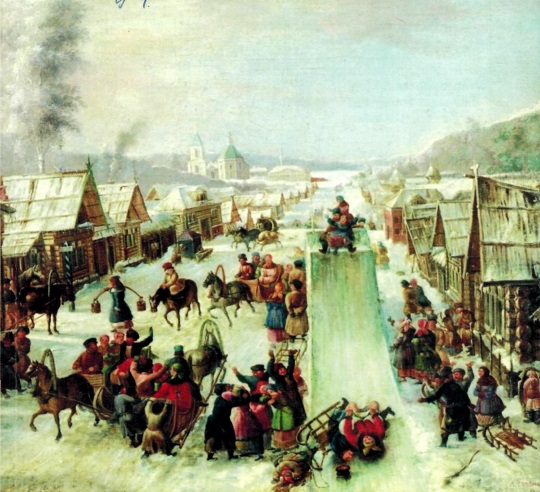 3.4 МАСЛЕНИЦА40. Барсукова И. Мельница-Солнце: сценарий театрализованного представления проводов Масленицы / И. Барсукова // Сценарии и репертуар. - 2017. - № 24. - С. 68-91Аннотация: Сценарий театрализованной фольклорной концертной программы, посвященной празднованию Масленой недели.   41. Гимонова Е. М. Жить по мудрости народной/ Е. М. Гимонова // Читаем, учимся, играем. - 2015. - № 12. - С. 57-62Мероприятие, посвящённое пословицам, поговоркам и народному празднику Масленице.42. Давыдова, М. Как крылатый, мохнатый да масленый Весну встречали: Сценарий праздника Масленица/М. Давыдова//Сценарии и репертуар. – 2009.- N 24. - С. 46-54.43. Дворцова, Е. Настал и ее черед: Народное уличное гуляние на Масленицу/Е. Дворцова. //Сценарии и репертуар. 2009 .-N 24. - С. 31-45.44. Дорожкина Н. И. В гости Масленка зовет / Н. И. Дорожкина // Читаем, учимся, играем. - 2012. - № 12. - С. 94-96, 3-я с. обл.45. Ерохина, О.А. Масленка-непоседа: праздник/О.А.  Ерохина. //Чем развлечь гостей. - 2013.-№  12. - С. 14-16.Сценарий фольклорного праздника, посвященного проводам зимы.    46. Жирнова Н. Как Рукодельница с Ленивицей гостей встречали: театрализованное представление на Масленицу / Н. Жирнова // Сценарии и репертуар. - 2017. - № 24. - С. 24-57Сценарий театрализованной фольклорной конкурсно-игровой программы для детей младшего и среднего школьного возраста, посвященной Масленице. 47. Захарова, А. Наша Масленица: сценарий мини-КВН для двух команд/ A. Захарова// Сценарии и репертуар. - 2015. - № 24. - С. 27 - 32         48. Ивашина В. В. Провожаем зиму! / В. В. Ивашина // Читаем, учимся, играем. - 2014. - № 11. - С. 105-108Фольклорное мероприятие, посвящённое празднованию Масленицы.49. Кирилкина, Т. Утехи на Масленой  неделе:  Сценарий массового праздника для детей/Т.       Кирилкина.//Сценарии и репертуар. – 2009. – N 24. - С. 78-85.50. Мы Масленицу прокатали: Сценарий игровой программы проводов  Масленицы. //Сценарии и репертуар. 2009 . - N 24. - С. 86-9351. Немчинова, Т. Петрушкин балаган: Сценарий  театрализованного представления на Масленицу/Т. Немчинова. //Сценарии и репертуар. – 2009 .- N  24. - С. 55-69.52. Панфилов, В. Блин-оберег: молодежный фолк-дископосиделки с интерактивно-игровым представлением/В. Панфилов //Чем развлечь гостей. 2013. – № 12. - С. 23-37. Сценарий театрализованного празднования Масленицы для молодежи.53. Панфилов В. Масленица-FM: шутливо-серьезный игровой сценарий / В. Панфилов // Сценарии и репертуар. - 2015. - № 24. - С. 7-26 Панфилов, Вл. Сударыня Масленица: мысли на тему и режиссерские советы по проведению праздника/ Вл. Панфилов// Сценарии и репертуар. - 2015. - № 24. - С. 57 -54. Первые гости у тещи: игровая программа на Масленницу //Сценарии и репертуар. - 2011. – N18. - С. 77-81.        55. Песни для масленичных игр и гуляний// Сценарии и репертуар. - 2015. - № 24. - С. 52-56Стихи для песен к масленичным гуляниям.56. Сказ о том, как Месяц опару украл, да весне красной придти не давал... : Сценарий театрализованного праздника, посвященного проводам Масленицы/ Автор неизвестен// Сценарии и репертуар. - 2015. - № 24. - С. 43 - 5157. Скрипнева, В. Живет Масленица семь деньков: Сценарий праздник Масленицы/ В. Скрипнева// Сценарии и репертуар. - 2015. - № 24. - С. 33 - 4258. Смирнова, Е. В гости к Масленице: театрализованный праздник для детей младшего и среднего возраста/ Е. Смирнова// Сценарии и репертуар. - 2015. - № 24. - С. 2 - 659. Суслова, Н. В. Масленица к нам идет!: праздничная программа со сказочными героями для         учащихся 5 - 11-х классов/Н.В. Суслова. //Читаем, учимся, играем. – 2018 – N1. - С.61 - 69.60. Сырная неделя: заклички и частушки для широкой Масленицы // Сценарии и репертуар. - 2017. - № 24. - С. 3-8Представлены тексты частушек и закличек для празднования Масленицы.   61. Тузова М. Сказ про то, как Степку-Растрепку на Масленице женить хотели, да ничего не вышло: сценарий театрализованного представления / М. Тузова, Ж. Хмелева // Сценарии и репертуар. - 2014. - № 22. - С. 19-31Сценарий театрализованной фольклорной концертно-конкурсной программы, посвященной празднованию Масленой недели.62. Шлямнева, Елена. На Масленицу не зевай - гостей встречай!: концерт / Е. Шлямнева // Чем развлечь гостей. - 2012. - № 12. - С. 28-37Сценарий фольклорного праздника на масленицу. Представлены эскизы костюмов участников.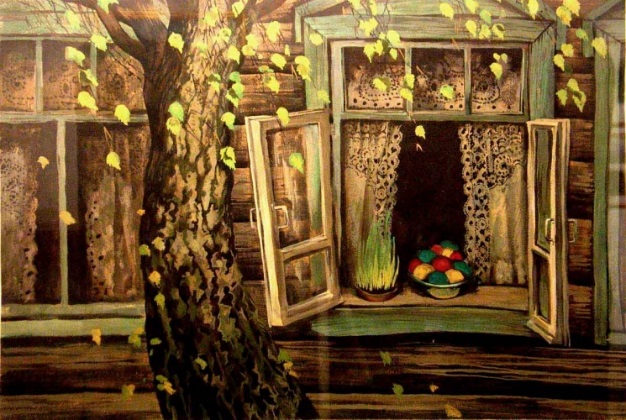 3.5 ВЕСНА. ПАСХА63. Гуськов Е. Посиделки на Красную горку: сценарий фольклорных посиделок / Е. Гуськов // Сценарии и репертуар. - 2010. - № 23. - С. 47-52Традиции празднования Красной горки. Сценарий для средней школы.С давних пор на Руси слово «красный» означало «весенний, цветущий, красивый, радостный». Неудивительно присутствие этого цвета в названии русского праздника Красная горка. Традиционно с этого дня в народе встречали настоящую весну и начинали весенние игры и хороводы. Красной горкой называют первое воскресенье от Пасхи, она завершает течение пасхальной недели и с давних пор имеет множество обрядов и обычаев.64. Лежнина, К. Это добрых дел начало: пасхальная сказка/К. Лежнина //Сценарии и репертуар. - 2014. – № 13. – С. 35-43.              65. Лобанова Е. Светлое Христово Воскресенье: сценарий фольклорного праздника / Е. Лобанова // Сценарии и репертуар. - 2010. - № 23. - С. 36-46Сценарий празднования Воскресения Христова.66. Панфилов В. Горка Красная - распрекрасная!: сценарий обрядово-игрового праздника / В. Панфилов // Сценарии и репертуар. - 2015. - № 16. - С. 13-55Сценарий театрализованного праздника Красная Горка.67. Сороки: сценарий вечёрки, посвященной дню весеннего равноденствия. //Сценарии и репертуар. – 2011. – N 17. – С. 52-62.68. Марья - пустые щи: сценарий вечёрки//Сценарии и репертуар. – 2011. – N 17. – С. 63-71.14 апреля (1 апреля по старому стилю) – Марья Пустые щи. Церковь посвятила день этот памяти преподобной Марии Египетской, святой, покровительствующей кающимся женщинам. Народное название дня – Пустые щи - произошло оттого, что к этому времени обычно подходили к концу запасы капусты, а значит, в щах не только жира, но и основы-то толком не водилось, о чем говаривали: «Захотел ты в апреле кислых щей!». Капусту в них заменяли всякой весенней зеленью, тут пора подходила щавеля и крапивы.69. Пашнина, В. Нынче праздник пастушков: фольклорное представление на открытой площадке в честь Егория, заступника скотины/В. Пашнина. //Сценарии и репертуар. – 2011. – N 16. - С. 69-79.6 мая на Руси справляют Егорьев день – так называется праздник в честь великомученика Георгия, одного из наиболее популярных христианских святых, героя многочисленных сказаний и песен.В народном сознании сосуществовали два образа святого Георгия: "змееборец - христолюбивый воин" и "хозяин земли и весенней влаги, покровитель скота, распорядитель диких зверей, открывающий весенние скотоводческие и земледельческие работы". Первый образ пришел из церковных источников, а второй сложился на основе языческих представлений о природе плодородия -от верховного бога и Велеса (бога скота).  Правильно это или неправильно, судить не будем, важно лишь то, что Георгий для народа - зачинатель весны во всех ее проявлениях: будь то животные или растения. 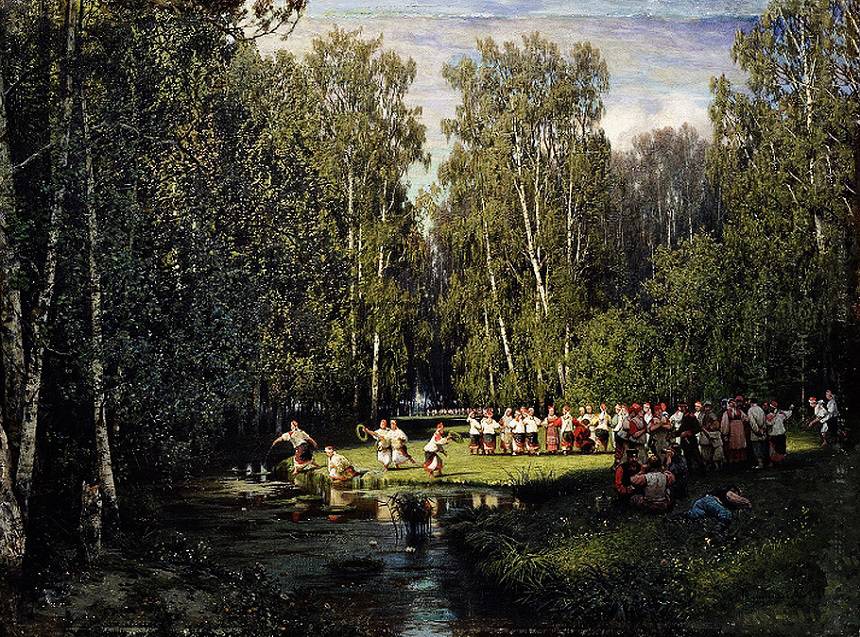 3.6 ЛЕТНИЕ ПРАЗДНИКИ70. Багрий С. Яблочный Спас: сценарий праздника / С. Багрий, Т. Захарова, О. Бабенко // Сценарии и репертуар. - 2016. - № 18. - С. 90-96Сценарий театрализованного праздника.71. Василькова Л. Ждет в гости вас Медовый, Яблочный да Ореховый спас: музыкальная завалинка / Л. Василькова // Сценарии и репертуар. - 2016. - № 13. - С. 11-21Сценарий театрализованного фольклорного праздника.72. Вострых Е. Праздник меда: сценарий театрализованного представления для детей / Е. Вострых // Сценарии и репертуар. - 2015. - № 16. - С. 61-96Сценарий народно-христианского праздника Медовый Спас для детей.На Руси издревле в августе отмечают три замечательных щедрых праздника, три Спаса (сокращение от слова «Спаситель») — Медовый, Яблочный, Ореховый. В праздновании Спасов тесно переплелись христианские и народные традиции. Спас — это древний праздник земледельческого календаря, приуроченный ко времени созревания зерновых культур, овощей, фруктов и других даров земли. В христианской же традиции каждый Спас – это праздник в честь Спасителя Иисуса Христа. Во всех городах Руси в эти дни проходили ярмарки и выставки лучших сортов меда, яблок, орехов. Частью русской культуры считаются и народные гулянья на Спас.73. Вострых, Е. Сказка наливного яблочка: сценарий народно-христианского праздника "Яблочный спас" в 4-х действиях (19 августа)/ Е. Вострых //Сценарии и репертуар. – 2014.– № 13. - С. 60-89.74. Ермаченко, Ирина. Яблочный край / Ирина Ермаченко // Чем развлечь гостей. - 2016. - № 5. - С. 57-60Сценарий народно-фольклорного летнего фестиваля, посвященный дню Яблочного Спаса. 75. Ложкина Г. Пойдем, девки, во зелену рощу: троицкий обряд кумления / Г. Ложкина // Сценарии и репертуар. – 2016. – № 18. – С. 60-69Сценарий фольклорной постановки, посвященной старинному обряду кумления и завивания березки. Троица.76. Мальцева И. Троицыно утро: сценарий фольклорного праздника / И. Мальцева // Сценарии и репертуар. - 2016. - № 18. - С. 52-59Сценарий театрализованного фольклорного праздника.77. Пашнина, В. У первого Спаса всего в запасе: фольклорный детский праздник / В. Пашнина // Сценарии и репертуар. - 2017. - № 22. - С. 51-59Аннотация: Сценарий театрализованного праздника Медового Спаса для детей младшего и среднего школьного возраста.78. Пашнина В. Ягодный праздник: фольклорная программа для детей / В. Пашнина // Сценарии и репертуар. - 2017. - № 22. - С. 70-84Сценарий театрализованной фольклорной программы для детей младшего и среднего школьного возраста о лесных ягодах.        79. Солодкин, Я. Левада: сценарий фольклорного праздника / Я. Солодкин // Сценарии и репертуар. – 2016. – № 13. – С. 22-28Сценарий народного праздника, приуроченного к Дню Святой Троицы.80. Троицкие обряды: сценарий театрализованного представления // Сценарии и репертуар. - 2016. - № 13. - С. 29-36Сценарий празднования Дня Святой Троицы.81. Шанина Л. Петровщина: сценарий театрализованного представления / Л. Шанина, Т. Андреева // Сценарии и репертуар. - 2016. - № 18. - С. 70-75Сценарий театрализованного фольклорного представления.Петров день – народно-христианский праздник, отмечаемый 12 июля (29 июня по старому стилю). В этот день в Русской православной церкви совершается память славных и всехвальных первоверховных апостолов Петра и Павла. Петров день – ещё и проводы весны (пролетья). Вероятно, в этот день в языческие времена заканчивался летний свадебный сезон.ИВАН КУПАЛА82. День-то сегодня не простой: сценарий театрализованного обрядового действа// Сценарии и репертуар. - 2017. - № 22. - С. 17-23Сценарий театрализованного праздника Ивана Купала для учащихся старшего школьного возраста.83. Лакатош, А. Н. Как морского царя заколдовали: представление накануне Ивана Купалы / А. Н. Лакатош // Чем развлечь гостей. - 2011. - № 4. - С. 18-24Сценарий фольклорного праздника, посвященного дню Ивана Купалы постановки в летнем лагере отдыха.84. Санникова, И. Н.  Чудеса в летнюю ночь: фольклорный праздник [7 июля - Иван Купала (Иванов день)]/И. Н. Санникова. //Читаем, учимся, играем.  -  2017. – N4. - С.65 - 70.Сценарий проведения фольклорного праздника. Театрализованные постановки, игры, викторины для 6 – 8 классов.85. Юрченко И. Ой, разгорись огонь купальский!: сценарий театрализованного обрядового действа «Иван Купала» / И. Юрченко // Сценарии и репертуар. - 2016. - № 13. - С. 3-10Сценарий театрализованного фольклорного праздника.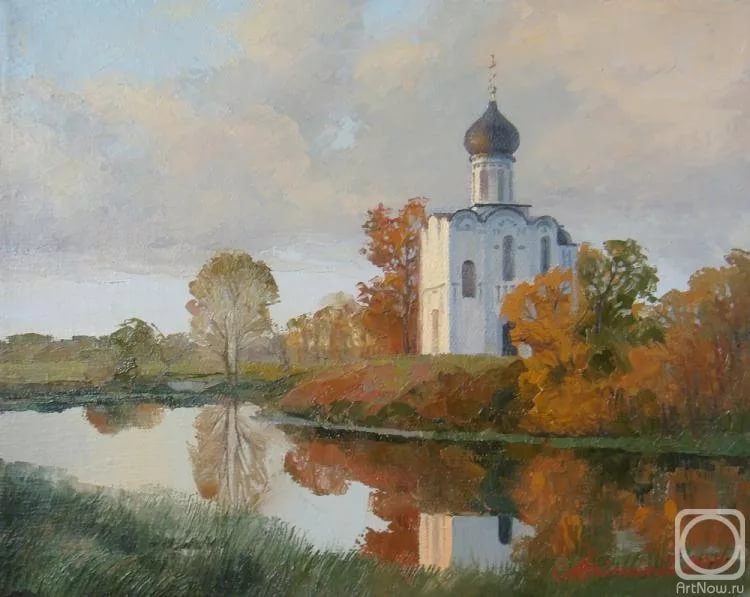 3.7 ОСЕННИЕ ПРАЗДНИКИ86. Городецкая, В. М. Осенины : фольклорный праздник / В. М. Городецкая // Чем развлечь гостей. - 2015. - № 6. - С. 44-50Сценарий фольклорного праздника, посвященному традиционным сельским осенним обрядам XVIII века.87. Еремей - запрягальник: сценарий вечёрки, посвященной покровителю полевых работ // Сценарии и репертуар. – 2011. - N 17. - С. 72-84.88. Зайкова Г. А. Ноябрю конец - зиме начало / Г. А. Зайкова, Ю. С. Зайкова // Читаем, учимся, играем. - 2015. - № 11. - С. 105-111Фольклорные посиделки, посвящённые наступлению осени и традициям этого времени года.89. Зайкова Г. А. И вот октябрь - грязник на дворе/ Г. А. Зайкова, Ю. С. Зайкова // Читаем, учимся, играем. - 2015. - № 10. - С. 104-110Фольклорные посиделки, посвящённые наступлению осени и традициям этого времени года.90. Зайкова, Г. А. Семёнов день, или Бабье лето на дворе: фольклорные посиделки для учащихся средних и старших классов/Г. А. Зайкова, Ю. С. Зайкова//Читаем, учимся, играем.  -  2015. -№ 7. - С. 101-107, 3-я с. обл.В простонародии и в отечественных летописях 14 сентября (1 сентября по старому стилю) известно под именем Семенова дня. В церковных праздниках называется еще этот день Семен Летопроводец, по случаю празднества преподобного отца Симеона, первого столпника. С середины XIV века до 1700 года Семенов день был на Руси большим праздником – с него отсчитывалось начало года.91. Иванова, Е.Т. На самоварный час приглашаем вас!: фольклорные посиделки/Е.Т.Иванова. //Чем развлечь гостей.  –  2016. -N10. - С.48 - 51.92. Каменева, Т. Прялка и пряха: сценарий покровских посиделок/Т. Каменева //Сценарии и репертуар. - 2012. -N 6. - С. 19-32.93. Кузьма-Демьян: сценарий вечёрки //Сценарии и репертуар. – 2011. – N17. – С. 25-35.14 ноября Православная церковь почитает память бессеребряников Космы и Дамиана. На Руси Косму и Дамиана (в обыденном языке Кузьму и Демьяна) почитали с древних времен. Если в канонических житиях святые представлены как врачеватели душевных и телесных недугов, то в народе их чаще представляли «рукомесленниками», которые ни с кого не брали денег за работу.94. Меркутова, Н. Ярмарочная карусель: сценарий театрализованного представления/ Н. Меркутова.//Сценарии и репертуар. - 2011.-N 16. - С. 91-96.95. Панфилов, Владислав. Осенины: народный праздник Рождества Пресвятой Богородицы / В. Панфилов // Чем развлечь гостей. – 2012. – № 6. – С. 36-49Аннотация: Сценарий народного праздника в фольклорном жанре. Даны эскизы костюмов участников.96. Панфилов, В.  Осенины: сценарий народного праздника Рождества Пресвятой Богородицы/В. Панфилов. // Сценарии и репертуар. – 2013. – №  18. –  С. 75-96.97. Ревнёва, С. Раз осенней порой: сценарий музыкально-театрализованной постановки осенних посиделок/С. Ревнёва. //Сценарии и репертуар. - 2011. - N16. - С. 63-68.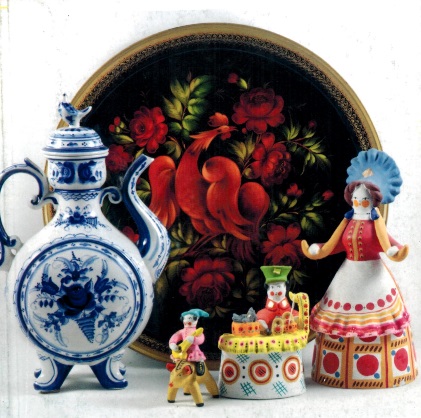 3. 8 НАРОДНЫЕ ХУДОЖЕСТВЕННЫЕ ПРОМЫСЛЫ98. Голубева, С. Чудеса без волшебства: Сценарий школьного праздника, посвященного русским народным промыслам/С. Голубева. //Сценарии и репертуар.   -  2017. - N22. - С.34 - 43.99. Захарова, Людмила. Праздник русского валенка: конкурсная программа на улице / Л. Захарова // Чем развлечь гостей. - 2013. - № 10. - С. 36-41Сценарий фольклорного праздника.100. Захарова, Л. Праздник русской матрешки: конкурсная программа/ Л. Захарова//Чем  развлечь  гостей.  –  2014. – N10. - С.46 - 50.101. Ковальчук, М. Промысловых дел мастер: сценарий игровой программы для детей/ М.  Ковальчук. //Сценарии и репертуар. – 2015. – № 4. – С. 28-34.102. Кузянин Г. И. Быль о семёновской матрёшке/ Г. И. Кузянин // Читаем, учимся, играем. - 2015. - № 4. - С. 90-97Сценарий фольклорного праздника.103. Лыгалова, О.А. Весёлая игрушка из вятской деревушки: театрализованное игровое представление про дымковскую  игрушку/О. А. Лыгалова. // Чем  развлечь  гостей.   –  2016. – N12. – C.31 - 38.104. Медведев, Сергей. Валенки.ru: игровая развлекательная программа / С. Медведев // Чем развлечь гостей. - 2013. - № 11. - С. 34-36Сценарий игровой развлекательной программы в фольклорном жанре на тему: "Русский валенок".105. Михайдова, И. Сибирский Валенок и Смоленский Лапоть: Сценарий познавательно-игровой программы/И. Михайлова.//Сценарии и  репертуар.   -  2017. - N22. - С.44 - 50.106. Назарова Л. М. Диво дивное, чудо чудное / Л. М. Назарова // Читаем, учимся, играем. - 2014. - № 9. - С. 104-109Фольклорный праздник, рассказывающий о художественных промыслах.107. Пашнина В. Продаем лапти за веселье: фольклорный праздник для детей / В. Пашнина // Сценарии и репертуар. - 2010. - № 17. - С. 51-63Праздник для детей в русских народных традициях о плетении лаптей.108. Солдатова, А. В гости к нам пришла матрешка: фольклорно-музыкальное представление для детей дошкольного возраста/А. Солдатова. //Сценарии и репертуар. – 2015. – № 4. - С. 3-10.109. Финогенова, Н. В. Именины русской печки: познавательная сценка/Н. В. Финогенова// Чем развлечь гостей. – 2014. – N10. – С.15 - 17.110. Шевцова, М. Секрет золотой краски: театрализованное представление о мастерах хохломской традиционной росписи/ М. Шевцова. //Сценарии и репертуар. – 2012. – N3. – С. 62-82.I.КНИГИ3II.СТАТЬИ6III.СЦЕНАРИИ ФОЛЬКЛОРНЫХ ПРАЗДНИКОВ73.1СЦЕНАРИИ РАЗНЫХ ПРАЗДНИКОВ73.2ЗИМНИЕ ПРАЗДНИКИ83.3РОЖДЕСТВО. СВЯТКИ.93.4МАСЛЕНИЦА103.5ВЕСНА. ПАСХА123.6ЛЕТНИЕ ПРАЗДНИКИ143.7ОСЕННИЕ ПРАЗДНИКИ163.8 НАРОДНЫЕ ХУДОЖЕСТВЕННЫЕ ПРОМЫСЛЫ17